酒店位置图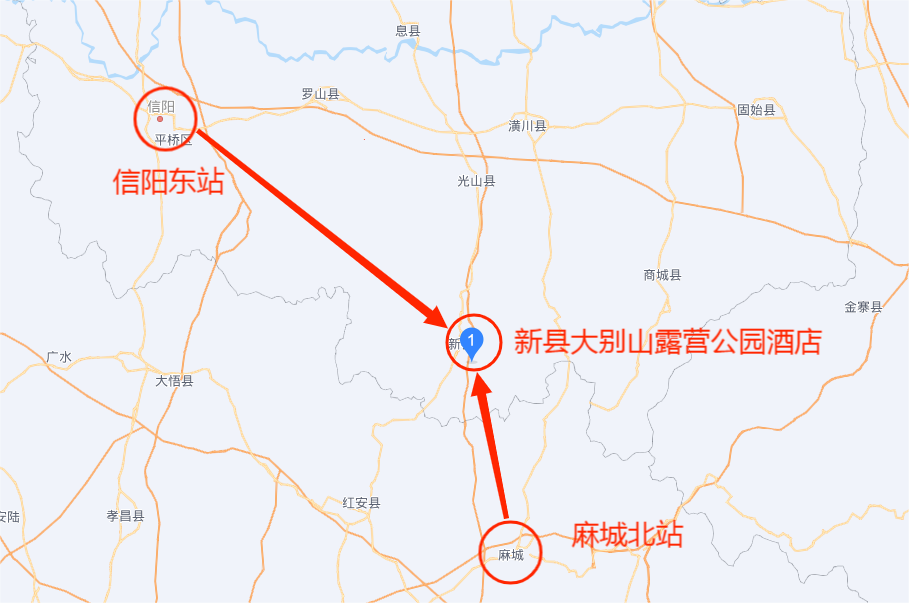 